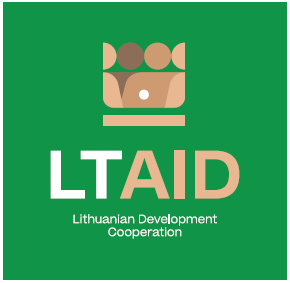 DEVELOPMENT COOPERATION PROJECT CONCEPT NO 7	“Innovating for Sustainable Development”The rationale behind this open call for proposals is to trigger innovative solutions that address international development challenges and improve the lives of people of selected partner countries. It takes a broad approach to innovation, including new technologies, new business models or policy concepts, behavioural interventions, applied research leading to practical solutions, or replications of proven innovations in novel environments. However, the expectation is to fund solutions that can demonstrate a more effective and impactful approach than existing practices in specific area, rather than simply rely on the novelty of the idea itself.The ideal project proposals should aim for rigorous evidence of impact, cost-effectiveness, and a viable pathway to scale and sustainability (either through public or private funding).*According to Paragraph 35 of the Description of the Procedure for the Implementation of Development Cooperation and Humanitarian Aid Activities by State and Municipal Institutions and Agencies approved by Resolution No 278 of the Government of the Republic of Lithuania dated 26 March 2014, an application can be assigned additional scores for compliance with the additional project application evaluation criteria indicated in the institution’s call. The additional criteria may be provided for if a specific development cooperation activity is planned in the call or if specific abilities or experience are expected from the applicants.GENERAL INFORMATION ON THE PROJECTGENERAL INFORMATION ON THE PROJECT1. Partner country (-ies) Any of the following countries (however, the applicants are encouraged to develop solutions that could be replicated in other countries and / or regions):- EU Eastern Partnership countries (Ukraine, Moldova, Georgia, Armenia);- African countries (Nigeria, Ghana, Kenya);- Middle East and Central Asian countries (Iraq, Palestine, Uzbekistan).2. Area(s) of cooperationProjects should address areas related to any of the following Sustainable Development Goals 2030 (and are encouraged to identify specific indicators):4 – Quality Education; 5 – Gender Equality; 7 – Affordable and Clean Energy; 13 – Climate Action; 16 – Peace, Justice and Strong Institutions; 17 – Partnerships for the Goals.3. Project description3. Project description3.1. Project aim Develop innovative solutions that have potential to address an important (and selected SDGs related) problem more effectively than existing approaches.3.2. Project objectivesCreate / develop a pilot concept / prototype of the solution. Test a real-world viability of the solution at a small scale.Gather and analyse data of the outcomes and impact achieved.Identify directions for scale and funding. 3.3. Target group(s)The specific target group(s) should be defined in the project application based on the solution proposed. 4. Estimated duration of project implementationUp to 12 months, if the total cost of the project is less than 50.000 EUR.Up to 24 months, if the total cost of the project is more than 50.000 EUR.5. Additional information Where available, indicate additional evaluation criteria* for project applications to be drawn up according to this project concept, or other information important to applicants. The following elements are encouraged where applicable:co-creation and tapping into the ideas and skills of innovators from target countries;cross-sectoral cooperation (combining expertise from for-profit and non-profit sectors);data driven solutions and rigorous evidence gathering;additional funding from other sources at the time of application;while diversity of applicants is encouraged, at least one implementing organization should be Lithuania-based.